Jaké bude počasí?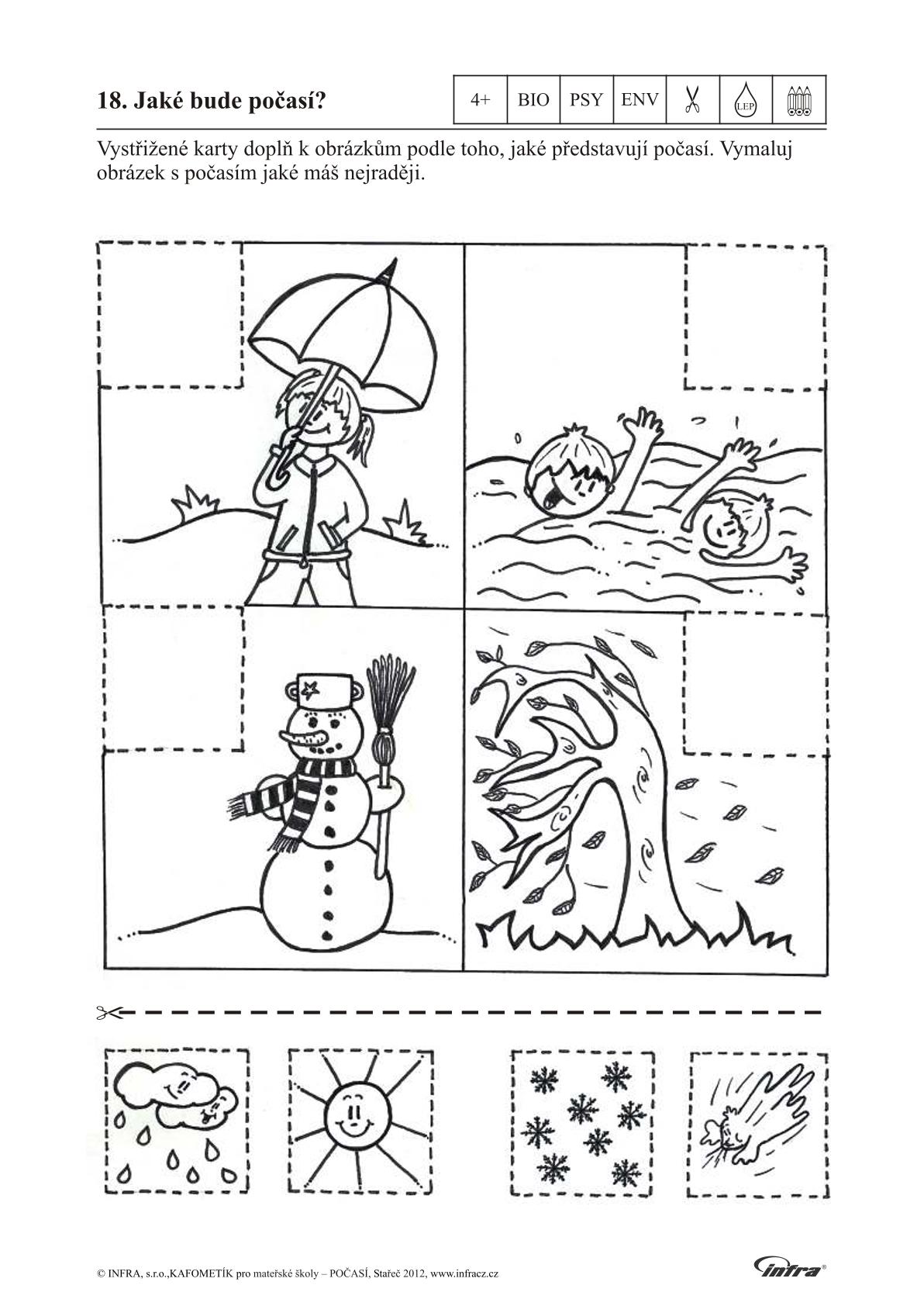 